apstiprinĀts
 Daugavpils Bērnu un jaunatnes sporta skolas direktors_________________I. UtinānsDaugavpilī, 2018.gada 27.februārīNr. DBJSS2018/21UZAICINĀJUMS piedalīties aptaujā par līguma piešķiršanas tiesībām Daugavpils BJSS atklāto meistarsacīkšu svarcelšanā (2002.g.dz.) apbalvojumu izgatavošanaPasūtītājs: 2. Iepirkuma priekšmets: Daugavpils BJSS atklāto meistarsacīkšu svarcelšanā (2002.g.dz.) apbalvojumu izgatavošana;3. Paredzamā līgumcena: līdz EUR 145.00 bez PVN4. Līguma izpildes termiņš: 2018.gada 23.-25.marts.5. Nosacījumi pretendenta dalībai aptaujā5.1. Pretendent ir reģistrēts Latvijas Republikas Uzņēmumu reģistrā vai līdzvērtīgā reģistrā ārvalstīs;5.2. Pretendentam ir pieredze tehniskajā specifikācijā minētā pakalpojuma sniegšanā;5.3. Pretendentam ir jābūt nodrošinātai mājas lapai, lai būtu iespēja iepazīties ar preču klāstu;5.4. Precīzs pakalpojuma apraksts ir noteiks  tehniskajā specifikācijā (pielikums Nr.1). 6.Pretendentu iesniedzamie dokumenti dalībai aptaujā6.1. Pretendents sastādīts finanšu/tehniskais piedāvājums (2.pielikums)7.Piedāvājuma izvēles kritērijs: piedāvājums ar viszemāko cenu, kas pilnībā atbilst prasībām;8.Piedāvājums iesniedzams: līdz 2018.gada 28.februārim, plkst.15:00 9.Piedāvājums var iesniegt:9.1.personīgi, vai pa pastu pēc adreses Kandavas ielā 17a, Daugavpilī (3.stāvs, kab.305)9.2.elektroniski (e-pasts: bjssdirektors@inbox.lv)10.Paziņojums par rezultātiem: tiks ievietota Daugavpils pilsētas domei tīmekļa vietnē www.daugavpils.lv , sadaļā “Pašvaldības iepirkumi, konkursi”Pielikumā:Tehniskā specifikācija;Finanšu-tehniskā piedāvājuma forma. 1.pielikumsTehniskā specifikācijaVeicamā darba uzdevumi: apbalvojumu izgatavošana un piegāde;Pasūtījuma izpildināšana: 2018.gada 23.-25.marts;Piegāde: bezmaksasTehnisko specifikāciju sagatavojaDaugavpils Bērnu un jaunatnes sporta skolas metodiķe                                                          J. Dedele2.Pielikums2018.gada ____._______________, DaugavpilīFINANŠU - TEHNISKAIS PIEDĀVĀJUMSPiedāvājam izgatavot Daugavpils BJSS atklāto meistarsacīkšu svarcelšanā (2002.g.dz.) apbalvojumu par šādu cenu:3. Mēs apliecinām, kā:Līguma izpildes termiņš līdz 2018 gada 23.-25.martam;Nekādā veidā neesam ieinteresēti nevienā citā piedāvājumā, kas iesniegts šajā iepirkumā;Nav tādu apstākļu, kuri liegtu mums piedalīties iepirkumā un izpildīt tehniskās specifikācijās norādītās prasības.Paraksta pretendenta vadītājs vai vadītāja pilnvarota persona:Pasūtītāja nosaukumsDaugavpils Bērnu un jaunatnes sporta skolaAdreseKandavas iela 17a, Daugavpils, LV-5401Reģ.Nr.90009242212Kontaktpersona Svarcelšanas treneris Igors Očkurovs, mob.29753166e-pasts: daugavpilsbjss@inbox.lvNr.p.k.Preces nosaukumsAprakstsDaudzums1.Kauss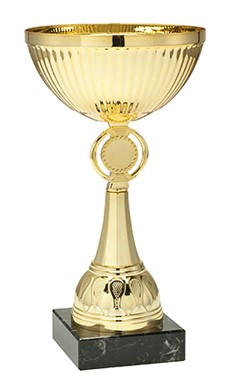 Kauss metāla  zelta krāsā, vidusdaļa plastikāta zelta krāsā ar vietu emblēmai d25mm –  un ar sublimācijas emblēmu centrā ar logo, melnu marmora pamatni un metāla krāsainu sublimācijas plāksni uz pamatnes. Izmēri proporcionāli kausa pamatnei.Kausa augstums: 23cm8 gab.2.Medaļa 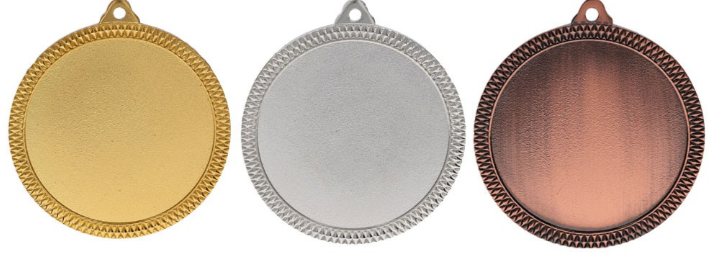 Medaļa metāla d60mm, biezums 3mm ar vietu emblēmai centrād50mm, krāsainu metāla sublimācijas emblēmu d50mm, ar logo un svarcelšanas motīvu, komplektā ar lenti Latvijas karoga krāsā, lentes platums – 11mm33 gab.3.DiplomsDiploms, papīrs 350 gr., A4 formāts ar druku, dizains un maketēšana saskaņā ar Daugavpils BJSS iesniegto tekstu un logo36 gab.Kam:Daugavpils Bērnu un jaunatnes sporta skolai, Kandavas iela 17a, Daugavpils, LV-5401Pretendents Reģ.Nr.Adrese:Kontaktpersona, tās tālrunis, fakss un e-pasts:Datums:Pretendenta Bankas rekvizīti:n.p.k.PozīcijaAprakstsDaudzumsCena bez PVN1.KaussKauss metāla  zelta krāsā, vidusdaļa plastikāta zelta krāsā ar vietu emblēmai d25mm –  un ar sublimācijas emblēmu centrā ar logo, melnu marmora pamatni un metāla krāsainu sublimācijas plāksni uz pamatnes. Izmēri proporcionāli kausa pamatnei.Kausa augstums: 23cm8 gab.2.Medaļa Medaļa metāla d60mm, biezums 3mm ar vietu emblēmai centrād50mm, krāsainu metāla sublimācijas emblēmu d50mm, ar logo un svarcelšanas motīvu, komplektā ar lenti Latvijas karoga krāsā, lentes platums – 11mm33 gab.3.DiplomsDiploms, papīrs 350 gr., A4 formāts ar druku, dizains un maketēšana saskaņā ar Daugavpils BJSS iesniegto tekstu un logo36 gab.                                     Kopā:Vārds, uzvārds, amatsParaksts Datums